TKC Poker Run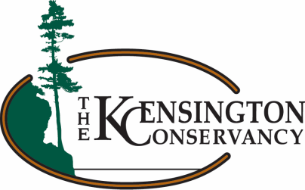 Pledge FormAll proceeds go towards The Kensington Conservancy’s conservation efforts in the Desbarats area!Please turn this pledge form in on the morning of the TKC Poker Run. A minimum of $10 is required to participate. There will be a prize for whoever pledges the most money!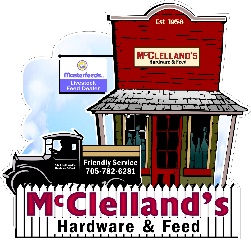 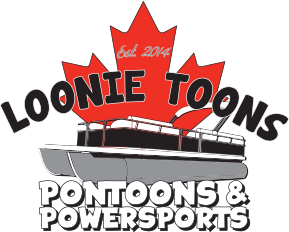 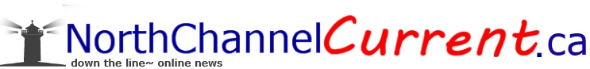 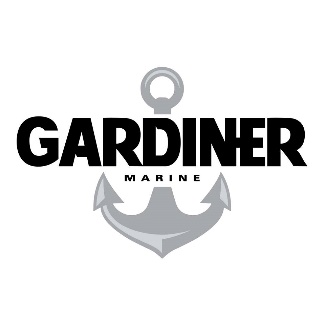 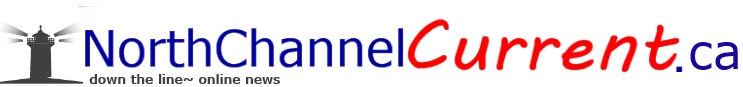 NameAddressEmail for a receiptAmount PledgedCollected(Y/N)Phone Number